123-456-78-91(NIP jeżeli dotyczy)Transport Jan Nowak Sp. z o.o.(imię i nazwisko właścicielapojazdu (nazwa lub firma))ul. Puławska 999, 00-000 Warszawa(adres zamieszkania/siedziby)123-456-789(tel. kontaktowy)nowak@xxxxx.pl(e-mail)PEŁNOMOCNIK:Anna Kowalskaul. Puławska 999,00-000 Warszawa kowalska@xxxxx.pl tel.: 555-666-777Warszawa 01.01.2022 r.(miejscowość)	(data)DYREKTORTRANSPORTOWEGO DOZORU TECHNICZNEGOul. Puławska 125, 02-707 WarszawaWNIOSEKo wydanie zezwolenia na odstępstwo od warunków technicznych, jakim powinien odpowiadać pojazd. Na podstawie art. 67 ust. 1 ustawy z dnia 20 czerwca 1997 r. - Prawo o ruchu drogowym, wnioskuję o wydanie zezwolenia na odstępstwo od warunków technicznych, jakim powinien odpowiadać pojazd dla:rodzaj pojazdu: samochód specjalny – zabudowa: pompa do betonumarka pojazdu: MERCEDES-BENZtyp pojazdu: 963-8-Gmodel pojazdu: AROCSnumer VIN: W123452C9EB123456Zakres wnioskowanego odstępstwa:dopuszczalna masa całkowita pojazdu: 37 500 kg; dopuszczalny nacisk grupy osi pojazdu: 22 000 kg (oś 3: 11 000 kg; oś 4: 11 000 kg);długość pojazdu: 13 000 mm;zwrotność pojazdu: R – 12,8 m;rozmieszczenie świateł zewnętrznych pojazdu: światła przeciwmgłowe tylne na wysokości 1430 mm (strona lewa) – 1375 mm (strona prawa); światła cofania - rozmieszczenie na pojeździe: na wysokości 1430 mm (strona lewa) - 1375 mm (strona prawa).Uzasadnienie wniosku:[każdy wniosek jest rozpatrywany indywidualnie, prosimy o uzasadnienie wniosku adekwatne do konkretnego przypadku]Nazwa i adres organu, który będzie dokonywał rejestracji pojazdu:Prezydent m. st. Warszawy ul. Puławska 88800-000 WarszawaZgodnie z art. 67 ust.5 ustawy, do wniosku dołączam *):  Dowód własności pojazdu lub dokument potwierdzający powierzenie pojazdu, o którym mowa w art. 73 ust.5 – ustawy Prawo o ruchu drogowym;Zaświadczenie o przeprowadzonym badaniu technicznym pojazdu wskazujące, których warunków technicznych pojazd nie spełnia;  Świadectwo zgodności WE albo świadectwo zgodności wraz z oświadczeniem zawierającym dane i informacje o pojeździe niezbędne do rejestracji i ewidencji pojazdu;Sprawozdanie z badań potwierdzające spełnienie odpowiednich warunków lub wymagań technicznych w celu indywidualnego dopuszczenia pojazdu w przypadku pojazdu, o którym mowa w art. 59 ust. 3 ustawy z dnia 
14 kwietnia 2023 r. o systemach homologacji pojazdów oraz ich wyposażenia;Dokument sporządzony przez jednostkę uprawnioną wskazujący warunki lub wymagania techniczne obowiązujące na terytorium Rzeczypospolitej Polskiej, a niespełnione przez pojazd objęty dopuszczeniem jednostkowym udzielonym na dany pojazd przez właściwy organ państwa członkowskiego Unii Europejskiej, w przypadku pojazdu objętego procedurą dopuszczenia jednostkowego przez Dyrektora Transportowego Dozoru Technicznego;Oświadczenie producenta pojazdu, opinię jednostki uprawnionej albo opinię rzeczoznawcy samochodowego, o którym mowa w art. 79a – ustawy - Prawo o ruchu drogowym, dotyczące danych technicznych pojazdu w zakresie objętym wnioskiem;Dowód rejestracyjny kraju poprzedniej rejestracji pojazdu;  Dowód uiszczenia opłaty, za wydanie zezwolenia na odstępstwo **); Wyraźne zdjęcia pojazdu przedstawiające: całą bryłę pojazdu z dwóch przekątnych z przodu i z tyłu, numer VIN albo numer nadwozia, podwozia lub ramy, umieszczony w sposób trwały na nadwoziu, ramie lub innym podobnym podstawowym elemencie konstrukcyjnym, tabliczkę znamionową pojazdu, umiejscowienie kolumny kierowniczej.*) zaznaczyć jeżeli jest wymagane**) opłatę za wydanie zezwolenia na odstępstwo od warunków technicznych jakim powinien odpowiadać pojazd, należy uiścić w wysokości 450 zł na :konto Transportowego Dozoru Technicznego: Bank Gospodarstwa Krajowego Oddział w Warszawie nr: 27 1130 1017 0020 1237 5820 0001.W tytule przelewu wpisać „Opłata dotyczy zezwolenia na odstępstwo dla pojazdu o nr VIN/nadwozia, podwozia lub ramy:	, imię i nazwisko właściciela lub posiadacza pojazdu, nazwa lub firma”.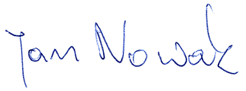 ………………………………………………….…………………..(czytelny podpis właściciela lub posiadacza pojazdu)